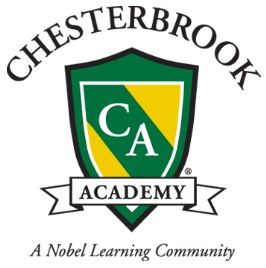 Sunscreen and Bug Spray Permission FormPlease complete and sign the following authorizations for your child and return the completed form to Chesterbrook Academy. I give Chesterbrook Academy permission to apply the following to my child:______ Sunscreen           Brand: __________________________________Any known adverse reactions or instructions: _________________________________________________________________________________ Bug Spray      Brand: _________________________________Any known adverse reactions or instructions: _________________________________________Child Name: _____________________________________________________Parent Name: __________________________________________________________Parent Signature: _____________________________________Date:_______________